Tutustu myös muuhun Punaisen Ristintoimintaan osoitteessawww.punainenristi.fi/oma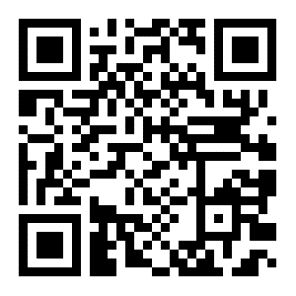 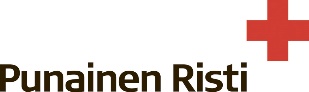 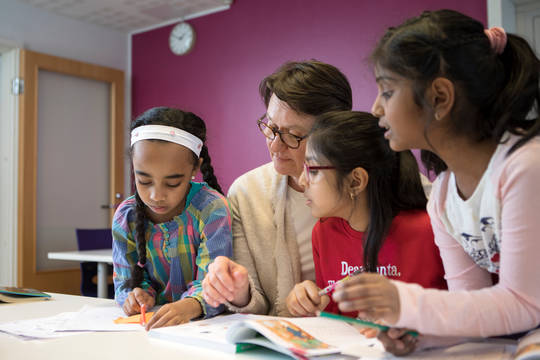 LÄKSYHELPPI…on Suomen Punaisen Ristin toimintaa peruskoulua ja toisen asteen opintoja suorittaville lapsille, nuorille ja aikuisille. Toiminnan tavoitteena on auttaa kotitehtävissä ja kannustaa eteenpäin opinnoissa. LäksyHelpit voivat toimia kouluissa, kirjastoissa tai kerhotiloissa. Toimintaan osallistuvilla voi olla erilaisia oppimisen vaikeuksia tai haasteita suomen kielen kanssa.LÄKSYHELPPI -OHJAAJA… Voi olla kuka tahansa aikuinen (myös alle 18-vuotias esimerkiksi alakoulun toiminnassa) Osaa toimia eri-ikäisten kanssaOsaa ottaa vastuuta ja sitoutuaHaluaa innostaa ja kannustaa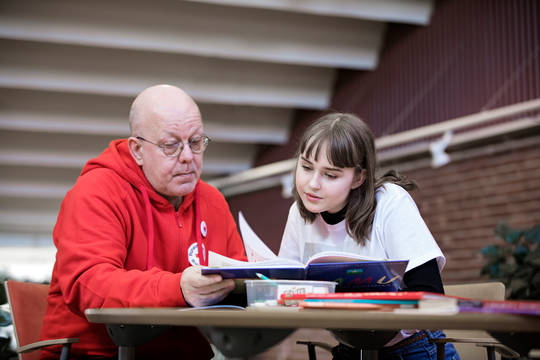 OHJAAJANA SAAT… Koulutusta Kiinnostavan harrastuksen ja kivan harrastusporukanKokemusta ja todistuksen vapaaehtoistyöstäTukea ja tietoa Punaisesta Rististä LÄKSYHELPPI -KOULUTUS… on 6 tunnin koulutus, jossa sisältönä mm. ohjaamisen taito ja säännöt, monikulttuurinen Suomi, Läksyhelppi-toiminnan käytännöt, erilaiset taustatekijät osallistumiselle, Punaisen Ristin periaatteet, ohjaajan oikeudet ja velvollisuudet. Osa koulutuksesta voidaan suorittaa ennakkotehtävinä.Osastosta ja piiristä saa apua aloittamiseen ja koulutuksen järjestämiseen.KYSY LISÄÄ